                فرم درخواست دانشجویی دانشکده علوم ورزشی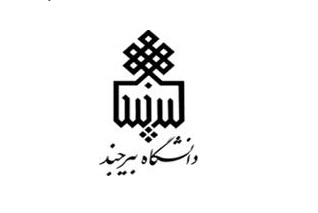                    نام و نام خانوادگی:                         شماره دانشجویی:                                   رشته:                         مقطع:         نظر استاد راهنما: .............         نظر مدیر گروه: ................        نظر معاون آموزشی: ...............طرح درخواست: